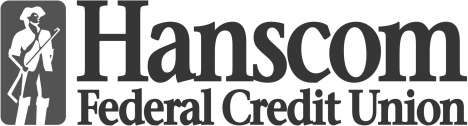                                                                Volunteer Application	               Mission Statement: To provide superior financial service responsive to our members’ needs.PERSONAL INFORMATION                                                            MAILING INFORMATIONCONTACT INFORMATIONEMPLOYMENT INFORMATIONHANSCOM FCU INVOLVEMENT Select the Committees you’d be interested in: (Check All That Apply)    Advisory  Supervisory   Charitable FoundationWhy are you interested in this committee?What skills and interests can you share with the credit union?AUTHORIZATION (PLEASE READ THE FOLLOWING DISCLOSURE AND SIGN)I will serve as a volunteer for Hanscom Federal Credit Union and fulfill the obligation thereof.  My signature below also serves as authorization for a consumer credit profile to be obtained and used in the process of an appointment to the committee.Applicant’s Signature							DatePlease Return To: Hanscom FCU, Attn: Cara Powers, 1610 Eglin St, Hanscom AFB, MA, 01731Or Email To: cpowers@hfcu.org, Subject: (Name) Volunteer Form SubmissionMember Number:Years of Membership:      Unsure                      Name:LastFirstMiddleAddress:StreetApt/SuiteCityStateZip CodeCell Phone: Home Phone: Personal Email:Personal Email:Employer: Retired RetiredWork Phone: Work Phone: Work Email: